Chacewater school KS1 and FS Acceptable use policy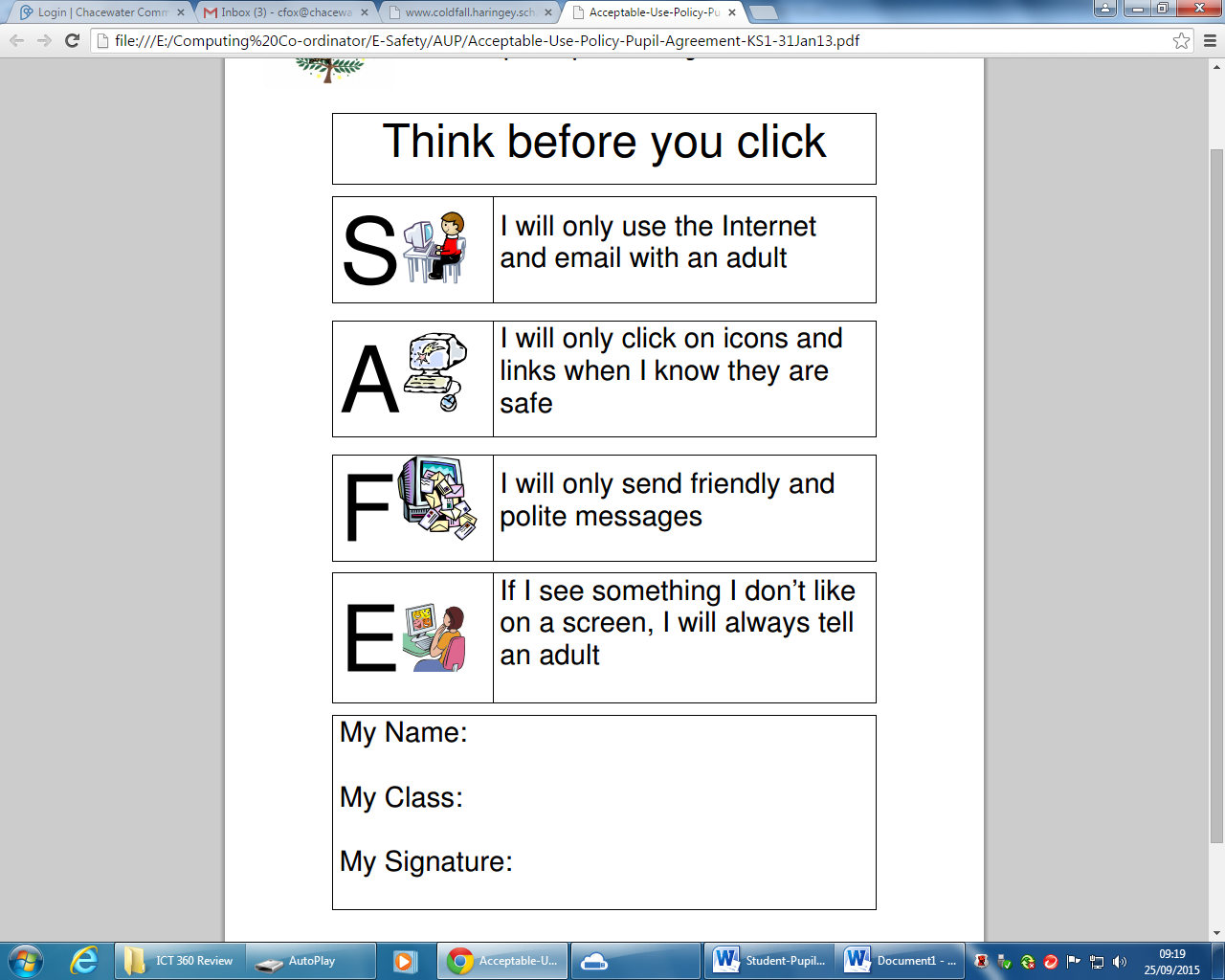 Date:_______9th April 2020 _________________